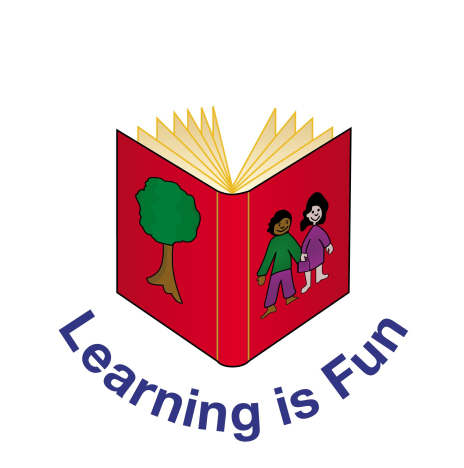 EDITH CAVELL PRIMARY SCHOOL. MK41 7NHAmbitious, Achieving and Nurturing Headteacher: Miss Heather CookeTel:01234 345636 Fax 01234 356291E-mail office@ecls.org.uk November 2018Dear Thank you for expressing an interest in the position of teaching assistant at Edith Cavell Primary School.Please find enclosed:-information about the schoolan application form and guidance notesjob description person specificationDisclosure and Baring Service – Information for ApplicantsPrivacy Notice for applicantsVisits to the school are encouraged. Please contact the school office on 01234 345636 to arrange a mutually convenient time.The closing date for applications  is Friday 30th November at 12 noon.  Interviews and selection processes will be held on Wednesday 5th December 2018.We will request references for short-listed candidates prior to the interview.  Therefore, please provide an email address for your references if possible.Please note that if you are called for interview, it will be necessary for you to bring originals of the following documents to the interview:Birth certificateMarriage certificate (if applicable)Utility bill or bank statement (to prove address)Passport (if you have one)Right to Work in UK permit (if applicable)Education certificate(s)I look forward to receiving your completed application form.Yours sincerelyMiss H. CookeHeadteacher